муниципальное дошкольное образовательное учреждение                   «Детский сад № 341 Дзержинского района Волгограда»Тема: «Любимые сказки»                                                                                         конспект образовательной деятельности по речевому развитию во второй младшей группеСоставил                                                                                                 воспитатель высшей                                                                                квалификационной категории                                                                           Харланчук О.В.Волгоград2016Образовательная область: речевое развитие.                                                           Интеграция образовательных областей: художественно-эстетическое развитие.                                                                                                                Тип: нетрадиционное (занятие-путешествие).                                            Возраст детей: вторая младшая группа.                                                           Форма образовательной деятельности: игра-путешествие.                          Форма организации: группа.                                                                          Задачи:1.формировать диалогическую речь, умение отвечать на вопросы; активизировать речевые высказывания; упражнять в правильном употреблении падежных форм существительных.                                                          2.развивать произносительные навыки, интонационную выразительность речи, ритмичность движений.                                                           3.воспитывать интерес и любовь к народным сказкам.                Предварительная работа: чтение русских народных сказок «Колобок», «Теремок», «Репка», «Курочка Ряба».                                              Оборудование и материалы: различные виды кукольного театра к сказкам «Колобок», «Теремок», «Репка», «Курочка Ряба»; новая книга сказок в подарок детям.                                           Ход образовательной деятельности:- Ребята, вы любите сказки?- Очень любим.- Сказки живут в волшебной стране – за лесами, за полями, за высокими горами. Живут и очень волнуются, они думаю, что мы их позабыли и не сможем узнать, если встретим. Неужели вы и вправду позабыли про сказки?- Нет!- Тогда я вам предлагаю отправиться  в волшебную страну к сказкам в гости! Для этого нам нужно сесть в веселый поезд и сказать веселые слова:Набирает поезд ход,                                                                                  Машинист глядит вперед.                                                                                 Держимся мы друг за друга                                                                                     И никто не отстает.Дети встают в паровозик, друг за другом и «едут» по группе.Поезд останавливается на сказке «Колобок».Не лежалось на окошкеПокатился по дорожке…- Кто покатился по дорожке? (Колобок)- Кто испек Колобка? (Колобка испекла Бабушка)- Кого встретил Колобок в лесу? (Зайца, волка, медведя, лису)- От кого ушёл Колобок? (От зайца, от волка, от медведя, от лисы)- Кто съел Колобка? (Съела Колобка  лиса)- Давайте вспомним песенку, которую пел Колобок.Дети вместе с воспитателем поют песенку Колобка.- Молодцы ребята, эту сказку мы навестили, а теперь сядем в поезд и поедем дальше, в другую сказку.Набирает поезд ход,                                                                                  Машинист глядит вперед.                                                                                 Держимся мы друг за друга                                                                                     И никто не отстает.-Вот мы с вами приехали в сказку. В этом домике живет                                                                                                 Очень маленький народ:                                                                                           Мышка, лягушка, зайчонок, лиса,                                                                    Серый волчонок – вот чудеса!                                                                        Только Мишка им помог                                                                                         Развалил их … (Теремок.)- Правильно, ребятки. А кто в теремочке живёт? (мышка-норушка, лягушка – квакушка, зайчик - побегайчик, лисичк- сестричка, волчок - серый бочок и большой медведь)- А кто же сломал теремок? (Медведь)- Правильно, ребята, сломал медведь.Давайте поможет построить героям новый теремок (Поможем)Тук да тук молотком                                                                                                           Мы построим новый дом                                                                                               Дом высокий                                                                                                                 Дом с окном                                                                                                               С острой крышей и трубой.                                                                                                     В доме мы живем с тобой .- Молодцы, а теперь опять садимся в поезд и едем в следующую сказку.Набирает поезд ход,                                                                                  Машинист глядит вперед.                                                                                 Держимся мы друг за друга                                                                                     И никто не отстает.- Посмотрите, что это? (Это репка)- Правильно, мы попали в сказку «Репка».Что же случилось с героями сказки?-мне кажется они поссорились, спорят, кто за кем будет репку тянуть. Надо им помочь, правильно расставить.- Кто посадил репку? (Дед)- Кого позвал Дед? (Бабку)- Кого позвала Бабка? (Внучку)- Кого позвала Внучка? (Жучка)- Кого позвала Жучка? (Кошку)- Кого позвала Кошка? (Мышку)Дети расставляют героев сказки по порядку.-Вот теперь все хорошо. Ну а нам пора отправляться снова в путь, садимся в поезд и поехали.Набирает поезд ход,                                                                                  Машинист глядит вперед.                                                                                 Держимся мы друг за друга                                                                                     И никто не отстает.- Кто же в этом домике живёт? (курочка, дед, баба, мышка)- Какая это сказка? («Курочка Ряба»)- Почему же Дед и Баба грустные. (Мышка разбила яичко, которое снесла Курочка) .- Что же делать? (Надо им помочь – собрать яичко)Проводится игра «Собери яичко». Собирают разрезную картинку «Золотое яичко».- Сколько красивых получилось яиц. Дед и Баба очень рады.- А теперь, ребятки, нам пора возвращаться в детский сад. Давайте сядем в поезд и поедем, припевая песенку «чух-чух-чух».Дети встают в паровозик, друг за другом и «возвращаются» в группу.- Ребятки, вам понравилось наше сказочное путешествие. (Понравилось)- В каких сказках мы побывали? Кого видели? («Теремок», «Курочка Ряба», «Колобок», «Репка»)- Какое у вас было настроение? (Радостное, веселое) .- Вы молодцы. Очень добрые дети – помогли зверям построить новый теремок, помирили героев сказки «Репка», помогли Деду и Бабе. И у меня для вас есть сюрприз – это новая книга сказок. Мы с вами прочитаем и узнаем из этой книги много новых и интересных сказок.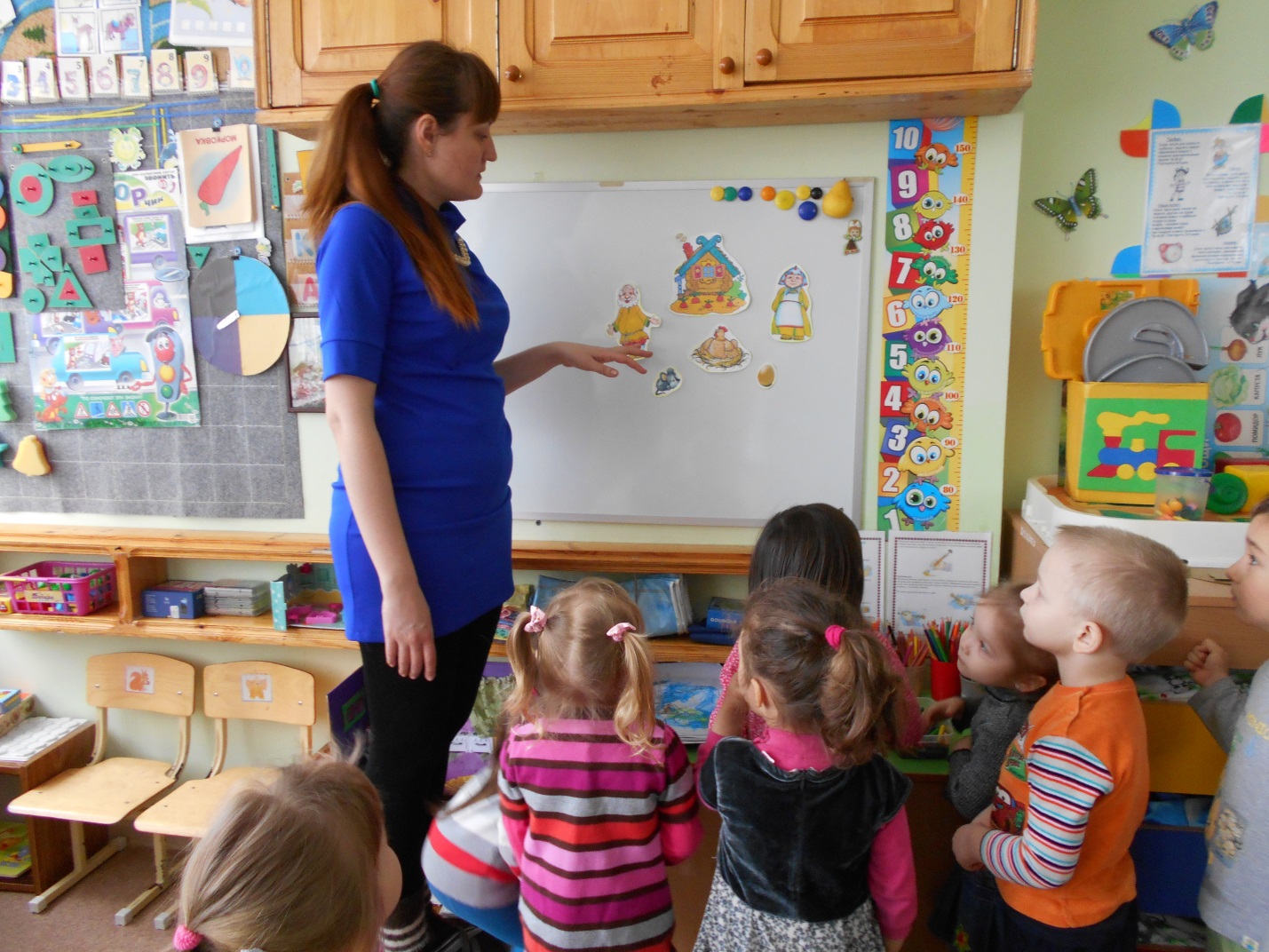 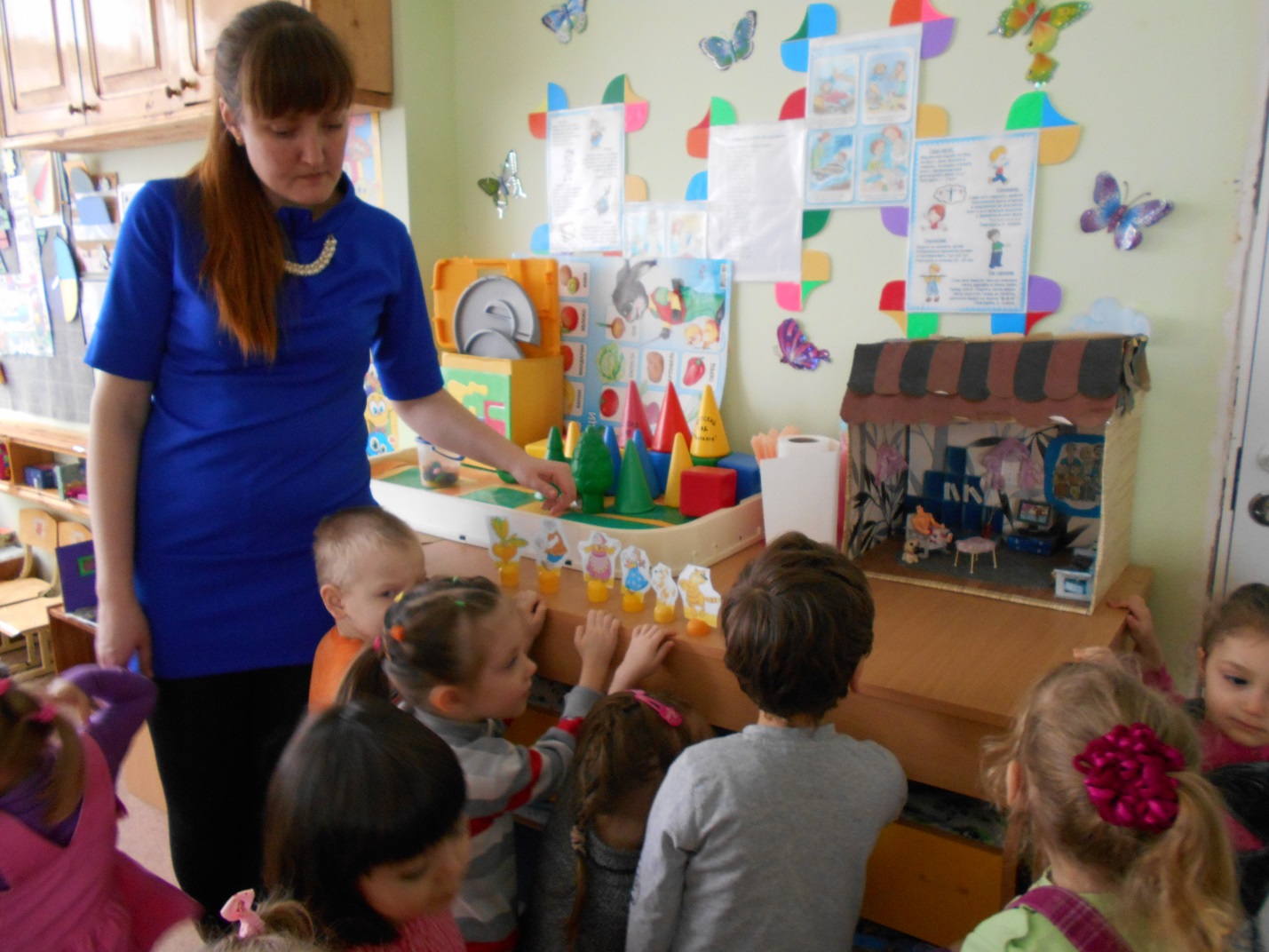 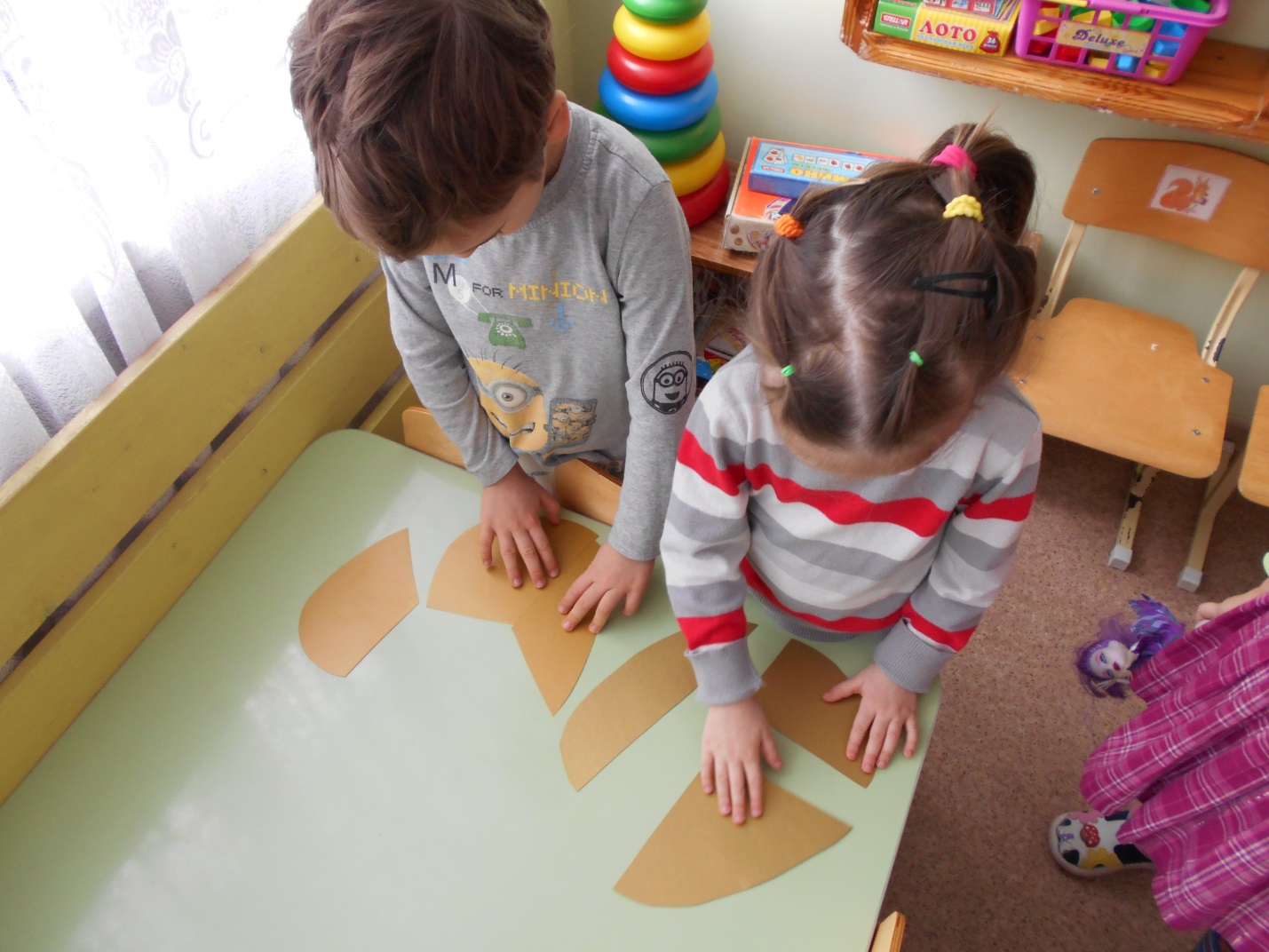 